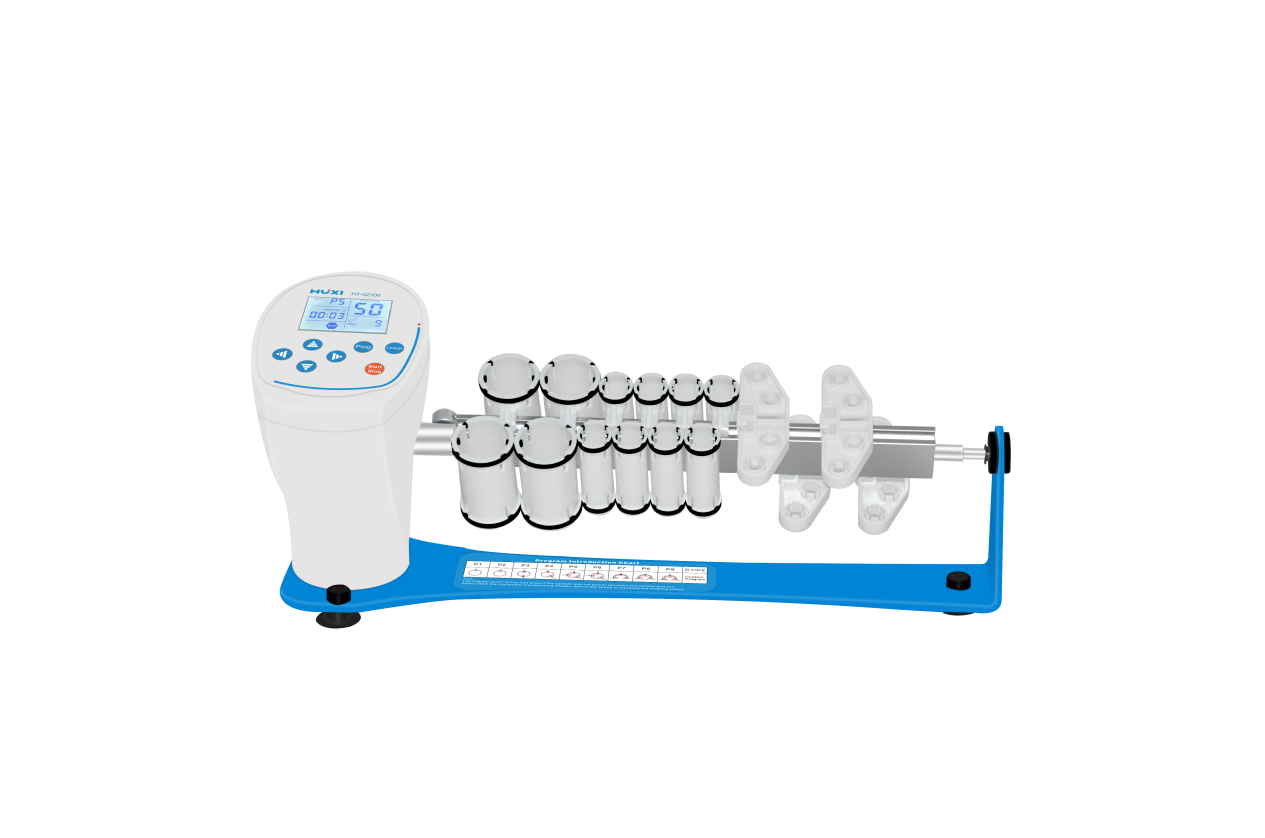 1、产品应用旋转混匀仪采用直流电机和微电脑控制技术，能提供高效且温和的混合，使生物样品处于悬浮状态。独特的旋钮操作模式简单易用，通过更换不同的托盘，能够对1.5ml~50ml等各类常用试管，进行混匀。适用预防血液凝固、乳胶诊断、免疫沉淀等相似应用，是理想的样品混合工具。2、产品特点LCD实时显示定时时间及转速值；旋钮操作模式，简单易用；2 个附加自编程序（每个自编程序 7 个波段可编辑），9个不同的自带程序（旋转和振动）满足不同的需求；1min-99h59m范围内任意设定时间，运行结束后自动发出提示音；-360°~ -360°任意角度旋转振动；任意角度的震动时间和振动速度可调；多种托盘可选，适用于 1.5/2.0ml、10/15ml、50ml 及类似直径的离心管，用途广泛；直流电机驱动，速度精确、免保养。3、技术参数可选配件装箱清单产品型号 HT-XZ100产品货号1001022001运转方式圆周运动转速rpm1-99转速显示LCD时间设置1min-99h59m输入功率12w电源DC12V仪器尺寸440x135x280mm净重kg2.0规格描述处理量XZ100--01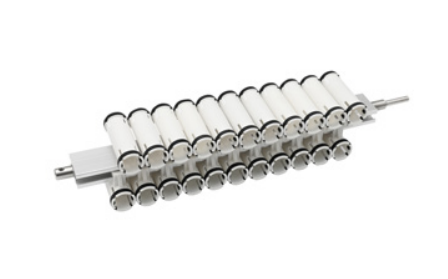 15ml*22XZ100--02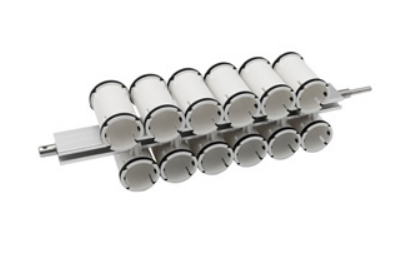 50ml*12XZ100--03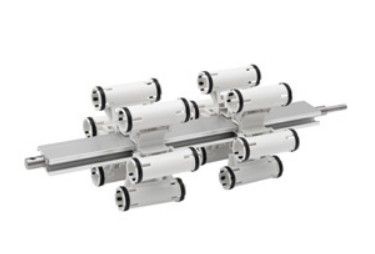 15ml*12XZ100--04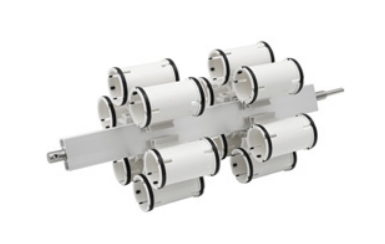 50ml*12XZ100--05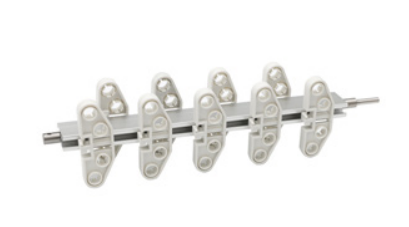 1.5/2.0ml*36XZ100--06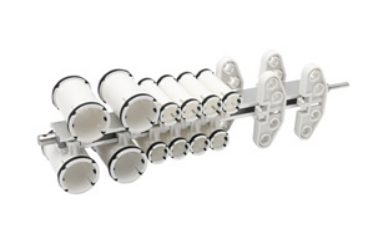 15ml*8+50ml*4+1.5/2.0ml*16名称数量主机1台托盘1个（标配06托盘）电源线1根合格证（含保修卡）1份说明书1份